KNJIŽNA UGANKA – 2. – 5. razred                                                                                              JANUAR 2020     ANDREJ ROZMAN ROZA: O ZAČARANEM ŽABCUKDO JE ILUSTRIRAL KNJIGO O ZAČARANEM ŽABCU? ______________________KAKO JE IME ŽABCU IN ŽABICI IZ PRAVLJICE?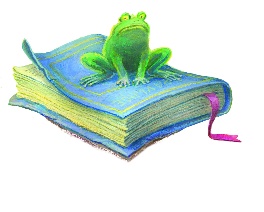 _____________________ IN ________________________KAKO JE NASLOV KNJIGE, NA KATERI SEDI ŽABEC NA SLIKI? ____________________________________________________KATERI DVE PRAVLJICI PREPOZNAŠ NA ILUSTRACIJAH V ZGODBI O ZAČARANEM PRINCU? OBKROŽI JU.Ime in priimek, razred: ŽABJI KRALJGRDI RAČEKJANKO IN METKARDEČA KAPICAKRALJIČNA NA ZRNU GRAHATRNULJČICA